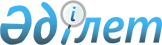 О внесении изменений и дополнений в некоторые решения Правительства Республики Казахстан и распоряжения Премьер-Министра Республики КазахстанПостановление Правительства Республики Казахстан от 1 октября 2020 года № 624.
      Правительство Республики Казахстан ПОСТАНОВЛЯЕТ:
      1. Утвердить прилагаемые изменения и дополнения, которые вносятся в некоторые решения Правительства Республики Казахстан и распоряжения Премьер-Министра Республики Казахстан.
      2. Настоящее постановление вводится в действие по истечении десяти календарных дней после дня его первого официального опубликования. Изменения и дополнения, которые вносятся в некоторые решения Правительства Республики Казахстан и распоряжения Премьер-Министра Республики Казахстан
      1. В постановлении Правительства Республики Казахстан от 20 апреля 2011 года № 429 "О создании Высшей научно-технической комиссии при Правительстве Республики Казахстан" (САПП Республики Казахстан, 2011 г., № 33, ст. 405):
      в составе Высшей научно-технической комиссии при Правительстве Республики Казахстан, утвержденном указанным постановлением:
      строку "Первый заместитель Премьер-Министра Республики Казахстан – Министр финансов Республики Казахстан" изложить в следующей редакции:
      "Первый заместитель Премьер-Министра Республики Казахстан";
      после строки "Министр обороны Республики Казахстан" дополнить строкой следующего содержания:
      "Министр финансов Республики Казахстан".
      2. В постановлении Правительства Республики Казахстан от 28 марта 2019 года № 146 "О некоторых вопросах состава совета директоров компании "Kazakhstan Investment Development Fund (KIDF) Management Company" Ltd.":
      абзац третий пункта 1 изложить в следующей редакции:
      "Смаилова Алихана Асхановича – Первого заместителя Премьер-Министра Республики Казахстан;".
      3. В постановлении Правительства Республики Казахстан от 20 апреля 2019 года № 216 "Об усилении мер по привлечению иностранных инвестиций в Республику Казахстан" (САПП Республики Казахстан, 2019 г., № 10, ст. 104):
      в составе Координационного совета по вопросам привлечения инвестиций, утвержденном указанным постановлением:
      строку "Первый заместитель Премьер-Министра Республики Казахстан – Министр финансов Республики Казахстан, заместитель председателя" изложить в следующей редакции:
      "Первый заместитель Премьер-Министра Республики Казахстан, заместитель председателя";
      после строки "Министр цифрового развития, инноваций и аэрокосмической промышленности Республики Казахстан" дополнить строкой следующего содержания:
      "Министр финансов Республики Казахстан".
      4. В распоряжении Премьер-Министра Республики Казахстан от 3 мая 2016 года № 33-р "О создании Совета по экономической политике":
      в составе Совета по экономической политике, утвержденном указанным распоряжением:
      строку "Первый заместитель Премьер-Министра Республики Казахстан – Министр финансов Республики Казахстан, заместитель председателя" изложить в следующей редакции: 
      "Первый заместитель Премьер-Министра Республики Казахстан, заместитель председателя";
      после строки "Министр труда и социальной защиты населения Республики Казахстан" дополнить строкой следующего содержания:
      "Министр финансов Республики Казахстан";
      после строки "Председатель Национального Банка Республики Казахстан (по согласованию)" дополнить строкой следующего содержания:
      "Председатель Агентства Республики Казахстан по регулированию и развитию финансового рынка (по согласованию)". 
      5. В распоряжении Премьер-Министра Республики Казахстан от 29 сентября 2016 года № 90-р "О некоторых вопросах консультативно-совещательных органов при Правительстве Республики Казахстан":
      в приложении 1 к указанному распоряжению:
      в составе Совета по конкурентоспособности при Правительстве Республики Казахстан, утвержденном указанным распоряжением:
      строку "Первый заместитель Премьер-Министра Республики Казахстан – Министр финансов Республики Казахстан" изложить в следующей редакции:
      "Первый заместитель Премьер-Министра Республики Казахстан";
      после строки "Министр энергетики Республики Казахстан" дополнить строкой следующего содержания:
      "Министр финансов Республики Казахстан";
      в приложении 2 к указанному распоряжению:
      в составе Совета по улучшению инвестиционного климата, утвержденном указанным распоряжением:
      строку "Первый заместитель Премьер-Министра Республики Казахстан – Министр финансов Республики Казахстан" изложить в следующей редакции:
      "Министр финансов Республики Казахстан";
      в приложении 3 к указанному распоряжению:
      в составе Консультационного совета по вопросам налогообложения, утвержденном указанным распоряжением:
      строку "Первый заместитель Премьер-Министра Республики Казахстан – Министр финансов Республики Казахстан, заместитель председателя" изложить в следующей редакции:
      "Первый заместитель Премьер-Министра Республики Казахстан, заместитель председателя";
      после строки "Министр национальной экономики Республики Казахстан" дополнить строкой следующего содержания:
      "Министр финансов Республики Казахстан";
      в приложении 6 к указанному распоряжению:
      в составе Межведомственной комиссии по профилактике правонарушений при Правительстве Республики Казахстан, утвержденном указанным распоряжением:
      строку "Первый заместитель Премьер-Министра Республики Казахстан – Министр финансов Республики Казахстан" изложить в следующей редакции: 
      "Министр финансов Республики Казахстан".
      6. В распоряжении Премьер-Министра Республики Казахстан от 1 марта 2017 года № 28-р "О создании Комиссии по эффективному использованию бюджетных средств":
      в пункте 1:
      строку "Первый заместитель Премьер-Министра Республики Казахстан – Министр финансов Республики Казахстан, руководитель" изложить в следующей редакции:
      "Первый заместитель Премьер-Министра Республики Казахстан, руководитель";
      после строки "Первый заместитель Премьер-Министра Республики Казахстан – Министр финансов Республики Казахстан, руководитель" дополнить строкой следующего содержания:
      "Министр финансов Республики Казахстан, заместитель руководителя";
      строку "вице-министр финансов Республики Казахстан, заместитель руководителя" изложить в следующей редакции:
      "вице-министр финансов Республики Казахстан, секретарь";
      строку "председатель Комитета внутреннего государственного аудита Министерства финансов Республики Казахстан, секретарь" изложить в следующей редакции:
      "председатель Комитета внутреннего государственного аудита Министерства финансов Республики Казахстан";
      пункт 4 изложить в следующей редакции:
      "4. Контроль за исполнением настоящего распоряжения возложить на Первого заместителя Премьер-Министра Республики Казахстан Смаилова А.А.".
      7. В распоряжении Премьер-Министра Республики Казахстан от 31 марта 2017 года № 40-р "Об образовании Совета по экспортной политике при Правительстве Республики Казахстан":
      в составе Совета по экспортной политике при Правительстве Республики Казахстан, утвержденном указанным распоряжением:
      строку "Первый заместитель Премьер-Министра Республики Казахстан – Министр финансов Республики Казахстан;" изложить в следующей редакции:
      "Министр финансов Республики Казахстан;".
      8. В распоряжении Премьер-Министра Республики Казахстан от 16 августа 2017 года № 114-р "О некоторых вопросах консультативно-совещательных органов при Правительстве Республики Казахстан":
      в составе Межведомственной комиссии Республики Казахстан по вопросам внешнеторговой политики и участия в международных экономических организациях, утвержденном указанным распоряжением:
      строку "Первый заместитель Премьер-Министра Республики Казахстан – Министр финансов Республики Казахстан, председатель;" изложить в следующей редакции:
      "Первый заместитель Премьер-Министра Республики Казахстан, председатель;".
      9. В распоряжении Премьер-Министра Республики Казахстан от 16 октября 2017 года № 146-р "Об образовании Межведомственной комиссии по выработке рекомендаций по отнесению контракта на недропользование к категории низкорентабельного, а также месторождения (группы месторождений, части месторождения) к категории высоковязких, обводненных, малодебитных или выработанных, за исключением общераспространенных полезных ископаемых":
      в составе Межведомственной комиссии по выработке рекомендаций по отнесению контракта на недропользование к категории низкорентабельного, а также месторождения (группы месторождений, части месторождения) к категории высоковязких, обводненных, малодебитных или выработанных, за исключением общераспространенных полезных ископаемых, утвержденном указанным распоряжением:
      строку "Первый заместитель Премьер-Министра Республики Казахстан – Министр финансов Республики Казахстан, председатель;" изложить в следующей редакции:
      "Первый заместитель Премьер-Министра Республики Казахстан, председатель;".
      10. В распоряжении Премьер-Министра Республики Казахстан 3 апреля 2018 года № 38-р "О Комиссии по вопросам определения предельного объема внешнего долга квазигосударственного сектора":
      в составе Комиссии по вопросам определения предельного объема внешнего долга квазигосударственного сектора, утвержденном указанным распоряжением:
      строку "Первый заместитель Премьер-Министра Республики Казахстан – Министр финансов Республики Казахстан, председатель" изложить в следующей редакции:
      "Первый заместитель Премьер-Министра Республики Казахстан, председатель".
      11. В распоряжении Премьер-Министра Республики Казахстан от 11 мая 2018 года № 59-р "О создании Комиссии по концессионным проектам особой значимости":
      в составе Комиссии по концессионным проектам особой значимости, утвержденном указанным распоряжением:
      строку "Первый заместитель Премьер-Министра Республики Казахстан – Министр финансов Республики Казахстан, председатель" изложить в следующей редакции:
      "Первый заместитель Премьер-Министра Республики Казахстан, председатель".
      12. В распоряжении Премьер-Министра Республики Казахстан от 13 ноября 2018 года № 143-р "О Координационном совете по целям устойчивого развития":
      в составе Координационного совета по целям устойчивого развития, утвержденном указанным распоряжением:
      строку "Первый заместитель Премьер-Министра Республики Казахстан – Министр финансов Республики Казахстан, председатель;" изложить в следующей редакции:
      "Первый заместитель Премьер-Министра Республики Казахстан, председатель;";
      после строки "Министр индустрии и инфраструктурного развития Республики Казахстан;" дополнить строкой следующего содержания: 
      "Министр финансов Республики Казахстан;";
      после строки "заместитель Председателя Национального Банка Республики Казахстан (по согласованию);" дополнить строкой следующего содержания:
      "заместитель Председателя Агентства Республики Казахстан по регулированию и развитию финансового рынка (по согласованию);". 
      13. В распоряжении Премьер-Министра Республики Казахстан от 16 ноября 2018 года № 146-р "О Межведомственной комиссии по вопросам регулирования предпринимательской деятельности":
      в составе Межведомственной комиссии по вопросам регулирования предпринимательской деятельности, утвержденном указанным распоряжением:
      строку "Первый заместитель Премьер-Министра Республики Казахстан – Министр финансов Республики Казахстан, председатель" изложить в следующей редакции: 
      "Первый заместитель Премьер-Министра Республики Казахстан, председатель".
      14. В распоряжении Премьер-Министра Республики Казахстан от 21 марта 2020 года № 52-р "О Межведомственной комиссии по вопросам государственных закупок":
      в составе Межведомственной комиссии по вопросам государственных закупок, утвержденном указанным распоряжением:
      строку "Первый заместитель Премьер-Министра Республики Казахстан – Министр финансов Республики Казахстан – председатель" изложить в следующей редакции: 
      "Первый заместитель Премьер-Министра Республики Казахстан – председатель";
      после строки "председатель Комитета казначейства Министерства финансов Республики Казахстан – секретарь" дополнить строкой следующего содержания: 
      "Министр финансов Республики Казахстан".
					© 2012. РГП на ПХВ «Институт законодательства и правовой информации Республики Казахстан» Министерства юстиции Республики Казахстан
				
      Премьер-Министр
Республики Казахстан 

А. Мамин
Утверждены
постановлением Правительства
Республики Казахстан
от 1 октября 2020 года № 624